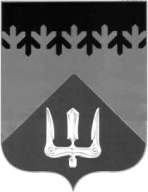 СОВЕТ ДЕПУТАТОВВОЛХОВСКОГО МУНИЦИПАЛЬНОГО РАЙОНАЛЕНИНГРАДСКОЙ ОБЛАСТИРЕШЕНИЕот  14  октября  2019  года                                                                                 №  10В связи с прошедшими выборами в представительные органы муниципальных образований Волховского муниципального района Ленинградской области, в соответствии с пунктом 4 статьи 9 Устава Ассоциации «Совет муниципальных образований Ленинградской области», и на основании итогов голосования Совет депутатов Волховского муниципального района Ленинградской областирешил:1. Избрать представителями от Волховского муниципального района Ленинградской области в Президиум Совета муниципальных образований Ленинградской области:БРИЦУНА  Алексея  Викторовича– и.о. главы администрации Волховского муниципального района,АНИКИНА  Николая  Александровича– главу муниципального образования Хваловское сельское поселение.	2. Настоящее решение вступает в силу со дня его принятия.	3. Направить настоящее решение в Совет муниципальных образований Ленинградской области.ГлаваВолховского муниципального районаЛенинградской области                                                                        Кафорин С.А. Об избрании представителя в Президиум Совета муниципальных образований Ленинградской области